Отчет о работе Советского отделениятерриториальной психолого-медико-педагогической комиссии г. Волгограда по итогам восьми месяцев 2014 г.Заслушано 89 персональных дел:об определении формы проведения государственной итоговой аттестации - 18,о направлении в специальный коррекционный класс VII вида – 8,об изменении образовательного маршрута (направление в общеобразовательный класс) – 1,о направлении в группы компенсирующего обучения для детей с тяжелыми нарушениями речи – 62.Динамика развития сетиспециального (коррекционного) обученияна территории Советского района ВолгоградаСпециальные (коррекционные) группы V вида – ОНРСпециальные (коррекционные) классы VII вида – ЗПР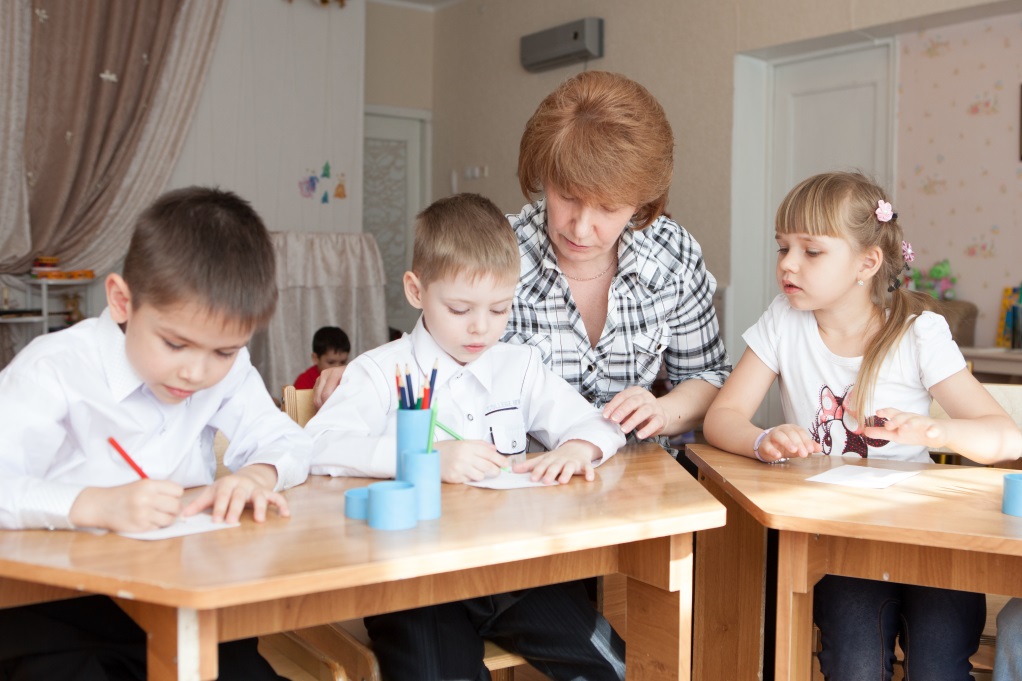 МОУКоличество групп в дошкольном учрежденииКоличество групп в дошкольном учрежденииКоличество групп в дошкольном учрежденииКоличество групп в дошкольном учрежденииМОУ01.09.2011 г.01.09.2012 г.01.09.2013 г.01.09.2014 г.д/с № 14222/232/27д/с № 180222/202/26д/с № 229222/242/30д/с № 359111/131/14МОУКоличество классов/детей в учрежденииКоличество классов/детей в учрежденииКоличество классов/детей в учрежденииКоличество классов/детей в учрежденииКоличество классов/детей в учрежденииКоличество классов/детей в учрежденииКоличество классов/детей в учрежденииКоличество классов/детей в учрежденииКоличество классов/детей в учрежденииКоличество классов/детей в учрежденииМОУ01.09.2010 г.01.09.2010 г.01.09.2011 г.01.09.2011 г.01.09.2012 г.01.09.2012 г.01.09.2013 г.01.09.2013 г.01.09.2014 г. 01.09.2014 г. МОУ1-4 кл5-9 кл1-4 кл5-9 кл1-4 кл5-9 кл1-4 кл5-9 кл1-4 кл5-9 клМОУ СОШ № 82/122/131/6МОУ СОШ № 153/361/93/401/144/472/263/353/223/353/22МОУ СОШ № 233/353/263/392/164/451/94/442/184/473/31МОУ СОШ № 1032/243/291/103/284/392/201/10ИТОГО8/959/767/898/718/928/807/797/607/827/63Средняя наполняемость классов11,98,412,78,911,510,011,38,811,79,0